Travail à faireAprès avoir lu le document, répondez aux questions suivantes :Quelle est la finalité du SI d’une entreprise et quelles sont les principaux SI rencontrés ?Quelles sont les tâches réalisées par le SI ?Quels outils permettent de gérer le SI comptable ?Détailler les moyens utilisés par SI RH pour remplir sa fonction et expliquant le rôle de chacun.Doc.  Rôle, organisation et fonctionnement d’un système d’informationLe système d’information d'une entreprise joue un rôle essentiel dans son fonctionnement. Il a pour objectif de fournir aux utilisateurs les informations dont ils ont besoin pour prendre des décisions, effectuer des tâches et atteindre les objectifs de l'entreprise.Rôle du Système d’InformationAméliorer l'efficacité et la productivité : Le SI peut automatiser des tâches manuelles et répétitives, afin que les employés puissent se concentrer sur des tâches plus complexes. Il peut également aider les entreprises à mieux gérer leurs ressources et à identifier les opportunités d'amélioration. Prendre des décisions plus éclairées : Le SI fournit aux dirigeants des informations précises et à jour sur les performances de l'entreprise, les tendances du marché et les opportunités de croissance. Cela leur permet de prendre des décisions plus éclairées et de réduire les risques. Se différencier de la concurrence : Le SI aide les entreprises à améliorer leur expérience client, à développer de nouveaux produits et services et à se conformer aux réglementations. Elles peuvent ainsi se différencier de la concurrence et accroître leur part de marché.Se conformer aux réglementations : Le SI aide les entreprises à se conformer aux réglementations en matière de sécurité, de confidentialité et de protection des données et évite les sanctions et protège les actifs. Organisation du Système d’InformationLe système d’information est généralement organisé en trois couches :La couche matérielle comprend les ressources matérielles (ordinateurs, serveurs, périphériques et réseaux).La couche logicielle comprend les ressources logicielles (systèmes d'exploitation, applications métier, bases de données).La couche humaine comprend les ressources humaines. Les employés qui conçoivent, développent, gèrent et utilisent le système d’information.3 systèmes d’information très utilisés en entrepriseIl existe de nombreux types de systèmes d’information sur le marché. Parmi eux, 3 systèmes se rencontrent dans la plupart des entreprises.Le système d’information commerciale permet de mesurer l’impact des actions commerciales grâce. Il améliore et facilite la diffusion de l’information commerciale auprès de toutes les équipes concernées.Le système d’information comptable fournit des informations essentielles de nature comptables, fiscales et sociales. Cet outil optimise la gestion des données financières.Le système d’information des ressources humaines : il permet de réaliser les tâches du service RH : gestion de paie, formation, recrutement… et centralise les données sur le personnel et le droit social.Fonctionnement du Système d’InformationCollecte des données : Les données sont collectées à partir de différentes sources, telles que les capteurs, les transactions commerciales, les enquêtes et les interactions avec les clients.Stockage des données : Les données sont stockées dans des bases de données, où elles peuvent être facilement accessibles et traitées.Traitement des données : Les données sont traitées pour produire des informations utiles.Diffusion des informations : Les informations sont diffusées aux utilisateurs qui en ont besoin.Maintenance et Mise à Jour : Les données doivent être mises à jour afin qu’elles restent actuelles, sécurisées, et efficaces face aux évolutions technologiques et aux exigences changeantes de l'entreprise.RéponsesQuelle est la finalité du SI d’une entreprise et quels sont les principaux SI rencontrés ?Quelles sont les tâches réalisées par le SI ?Quels outils permettent de gérer le SI comptable ?Détailler les moyens utilisés par SI RH pour remplir sa fonction et expliquant le rôle de chacun.Réflexion 1 – Comprendre un système d’information (SI)Réflexion 1 – Comprendre un système d’information (SI)Réflexion 1 – Comprendre un système d’information (SI)Durée : 20’ou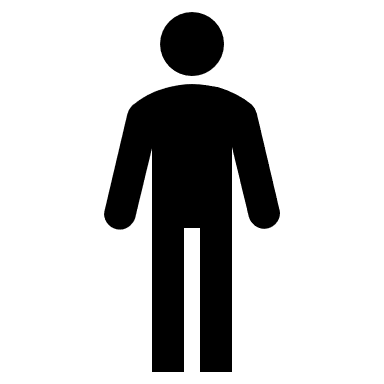 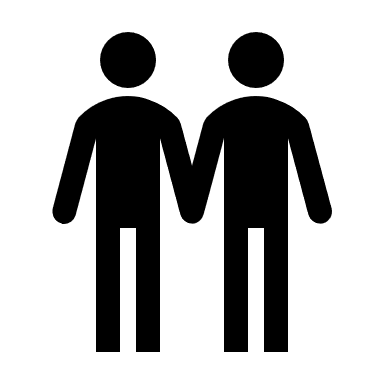 Source 